ANGLEŠČINA   8.a  razred heterogena skupina 1                           učiteljica: Helena Gregorič   elektronski naslov: helena.gregoric@guest.arnes.si                                             telefon: 031 395 010              rok za oddajo:   sobota, 30. 5. 2020  ( oddaš zapise besedil – Word chain in Danger in river Ash)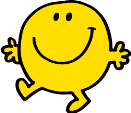 DRAGI UČENCI,  POZDRAVLJENI V DESETEM TEDNU UČENJA NA DALJAVO. V TEM TEDNU BOMO ŠIRILI BESEDNI ZAKLAD IN SE URILI V TVORBI BESEDILA.TEDEN 10  (25. 5.- 29. 5. 2020)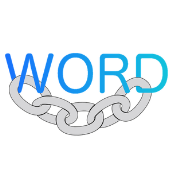 sreda, 27. 5.  2020              Pripravi si zvezek in odpri delovni zvezek na strani 140. Dobro preberi navodilo in v zvezek napiši besedno verigo za eno od danih iztočnic. Asociacij naj bo čim več, najmanjše število  pa je 5. Ko končaš, nadaljuj z nalogo 4b – prav tako v zvezek. V tem sestavku pojasni, zakaj si izbral besede, ki so zapisane v besedni verigi. četrtek, 28. 5. 2020             DANGER IN THE RIVER ASH – picture storyV  delovnem zvezku na strani 14 si oglej sličice in napiši zgodbo na stran 143.  Za vsako sličico oblikuj vsaj tri povedi. Uporabljaš preteklik! Ogledaš si lahko tudi video o ribarjenju v tej reki:https://www.youtube.com/watch?v=643dQM7EN5UThe Ash River is in South Africa. There are some very, very big fish in this river…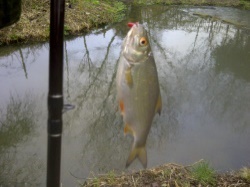 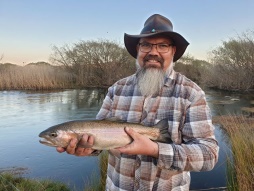 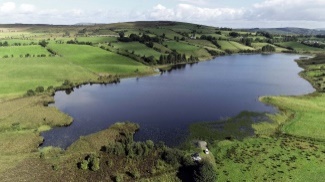 petek, 29. 5. 2020                Reši naloge na strani 165 in 166  v delovnem zvezku.Na koncu preveri, če si reševal pravilno.                                                        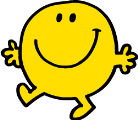 